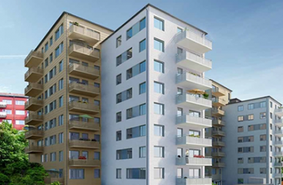 Föreningens årsstämmaAlla medlemmar i Brf Danskavägen i Lunden kallas till ordinarie stämma tisdag den 21 maj 2019  klockan 18.30. Platsen är, Alfons Åbergs Kulturhus, Slussgatan 1, Göteborg.Handlingarna med årsredovisning bifogas denna kallelse.Efter stämmoförhandlingar bjuder föreningen oss själva på en enklare måltid.De som önskar delta på denna sittning behöver anmäla sig så vi kan meddela restaurangen rätt antal. Anmälan om deltagande på sittningen sker till:info@brfdanskavagen.seFörslag till föredragningslista:Mötets öppnandeUpprättande av förteckning över närvarande medlemmar, ombud och biträden (röstlängd)Val av ordförande på stämmanAnmälan av ordförandens val av sekreterareFastställande av dagordningenVal av två personer att jämte ordföranden justera protokollet, tillika rösträknareFråga om kallelse till stämman behörigen skettFöredragning av styrelsens årsredovisningFöredragning av revisionsberättelsenBeslut om fastställande av resultaträkningen och balansräkningenBeslut i fråga om ansvarsfrihet för styrelsens ledamöterBeslut om användande av uppkommen vinst eller täckande av förlust enligt fastställd 	balansräkningBeslut om arvodenVal av styrelseledamöterVal av revisorer och suppleantVal av valberedningÖvriga ärenden, vilka angivits i kallelsenMötets avslutandeVälkomnaLunden den 5 maj 2018Styrelsen, Brf Danska vägen i Lunden